A review of recent advances in metaheuristic maximum power point tracking algorithms for solar photovoltaic systems under the partial-shading conditionsT. Sutikno, A. Pamungkas, G.Pau, A. Yudhana, M. FactaIndonesian Journal of Science and TechnologyVolume 7 Issue 1, April 2022, pp. 131-158DOI: https://doi.org/10.17509/ijost.v7i1.45612Bukti Korespondensi EmailPengiriman artikel: 23 Maret 2022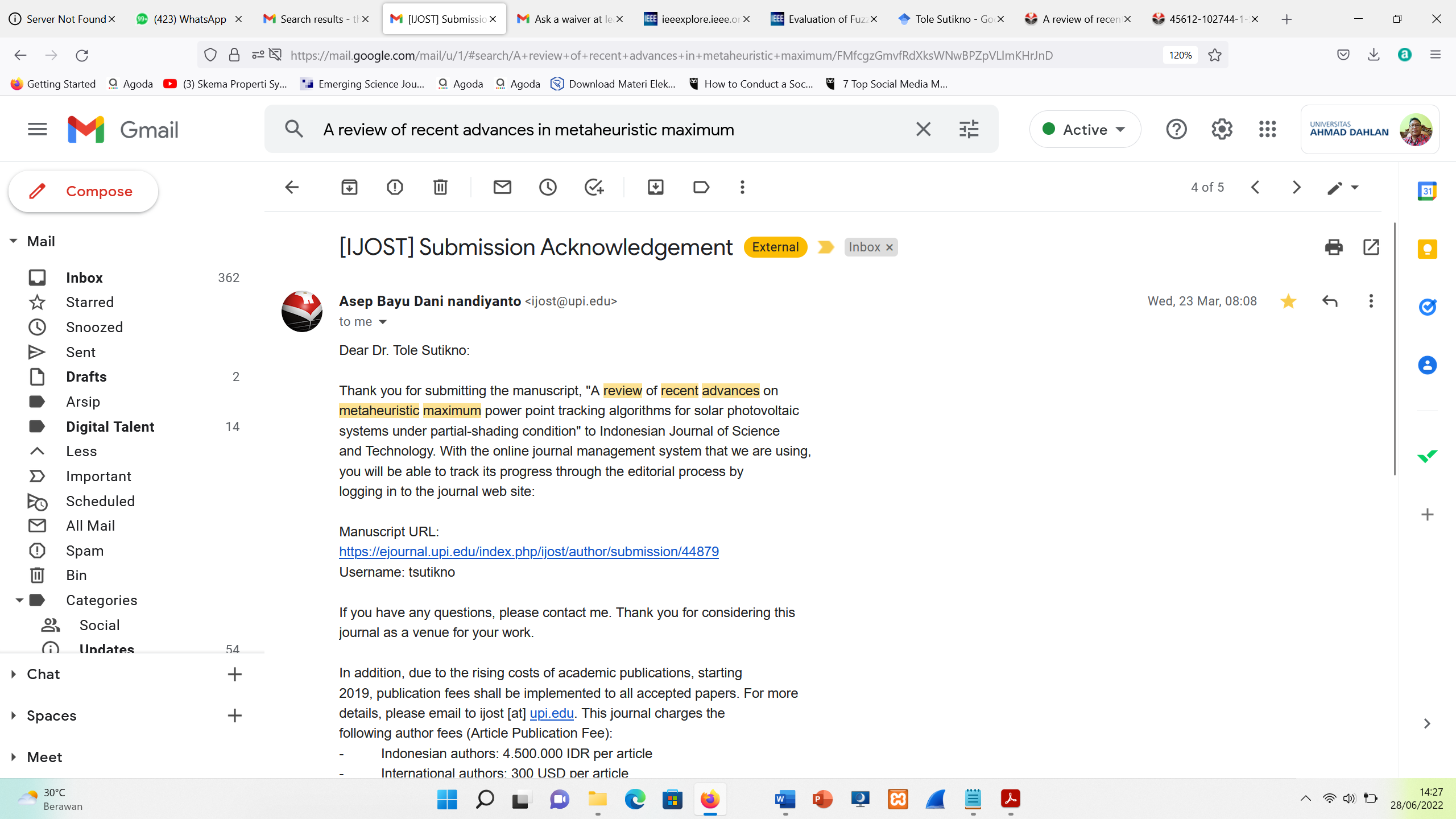 Keputusan dengan revisi: 27 Maret 2022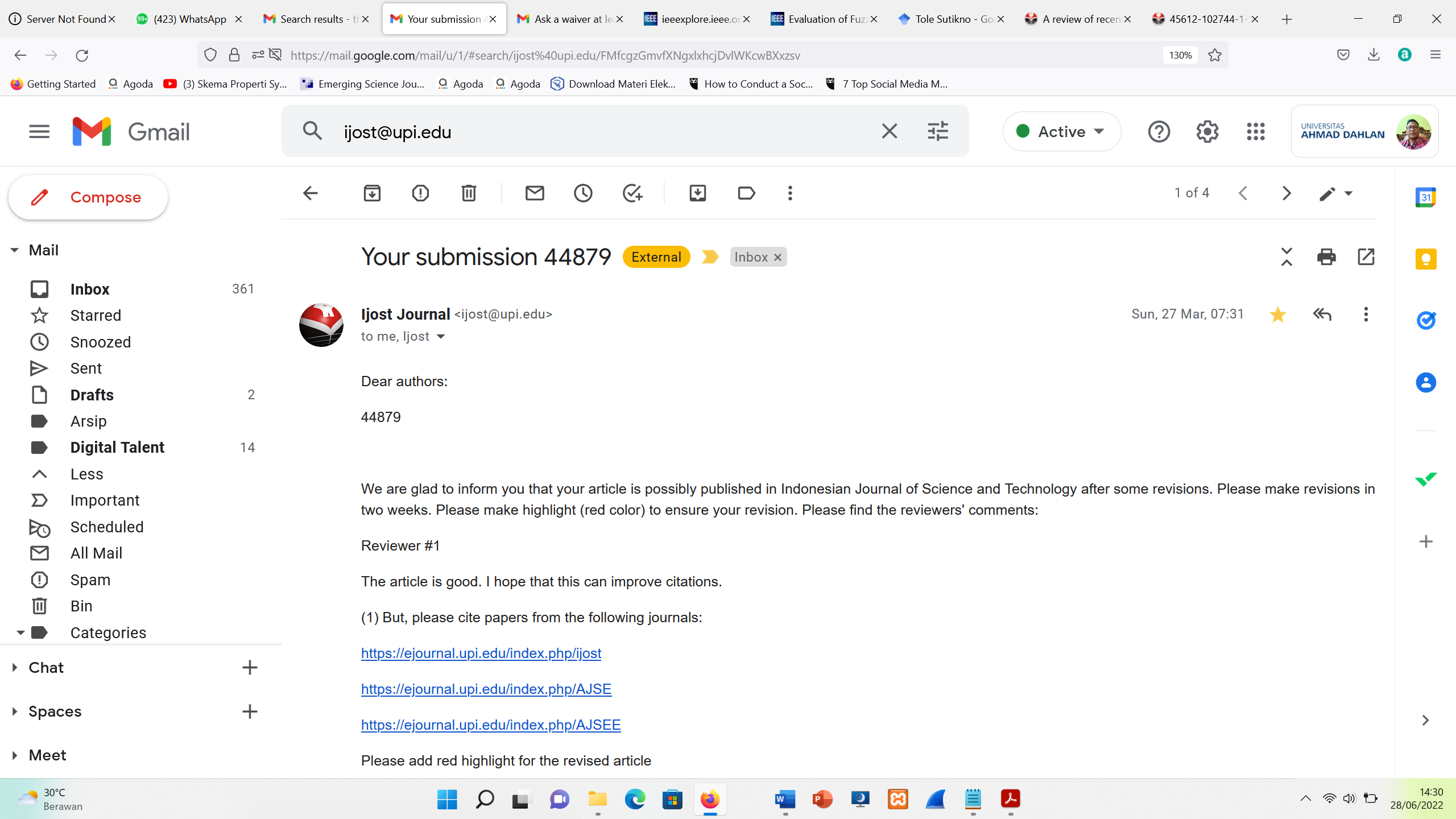 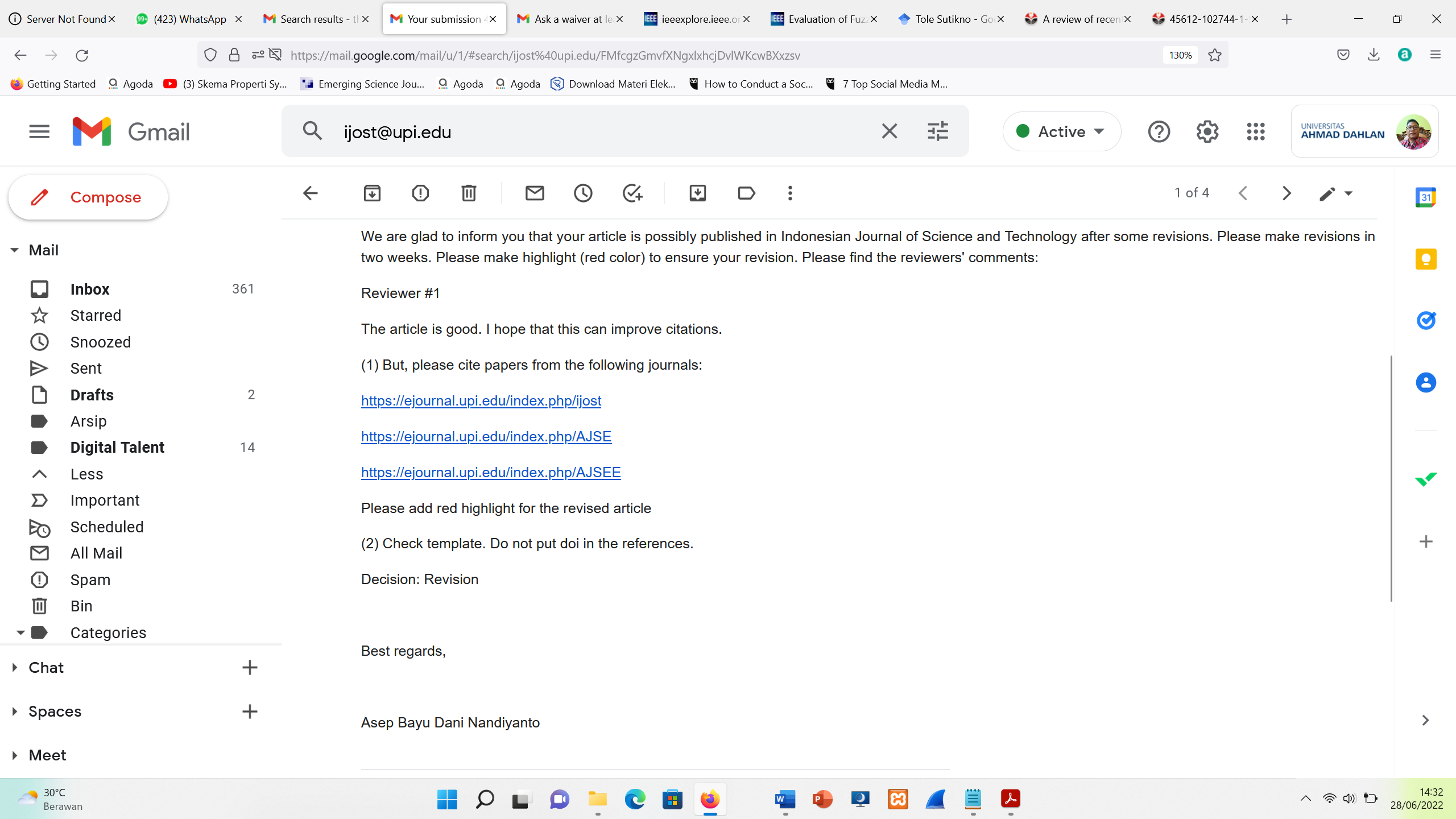 Kirim Revisi: 2 April 2022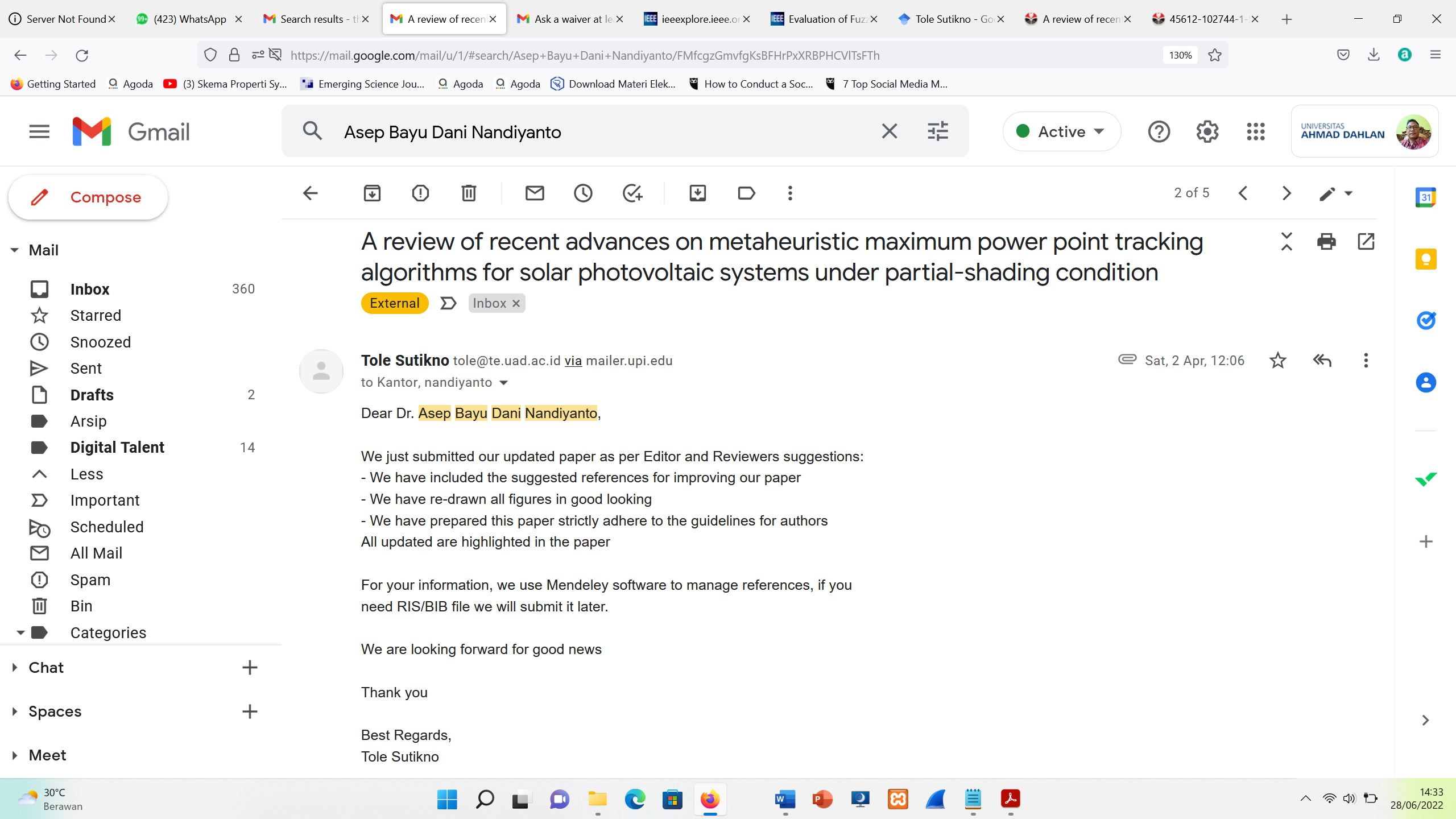 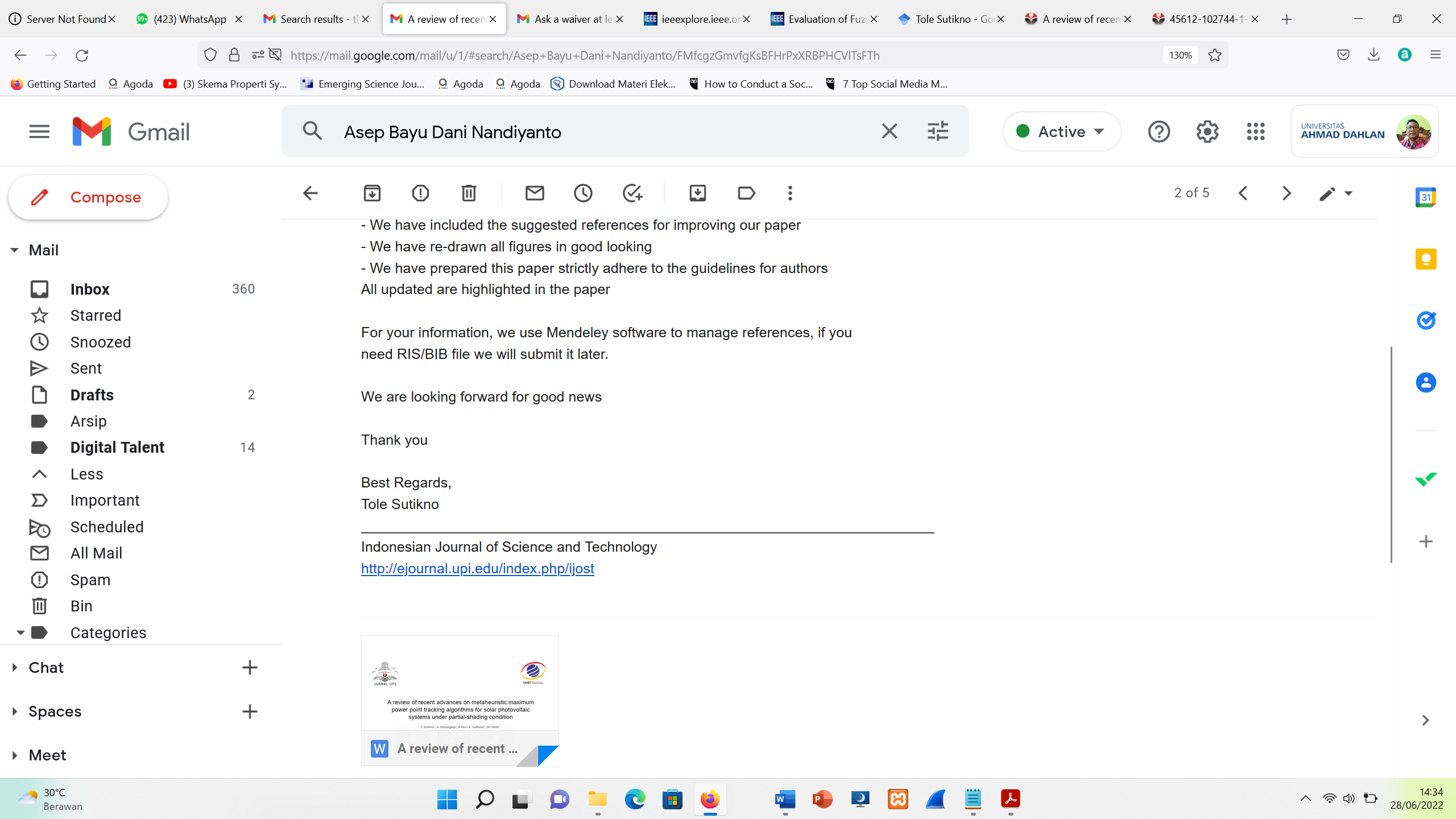 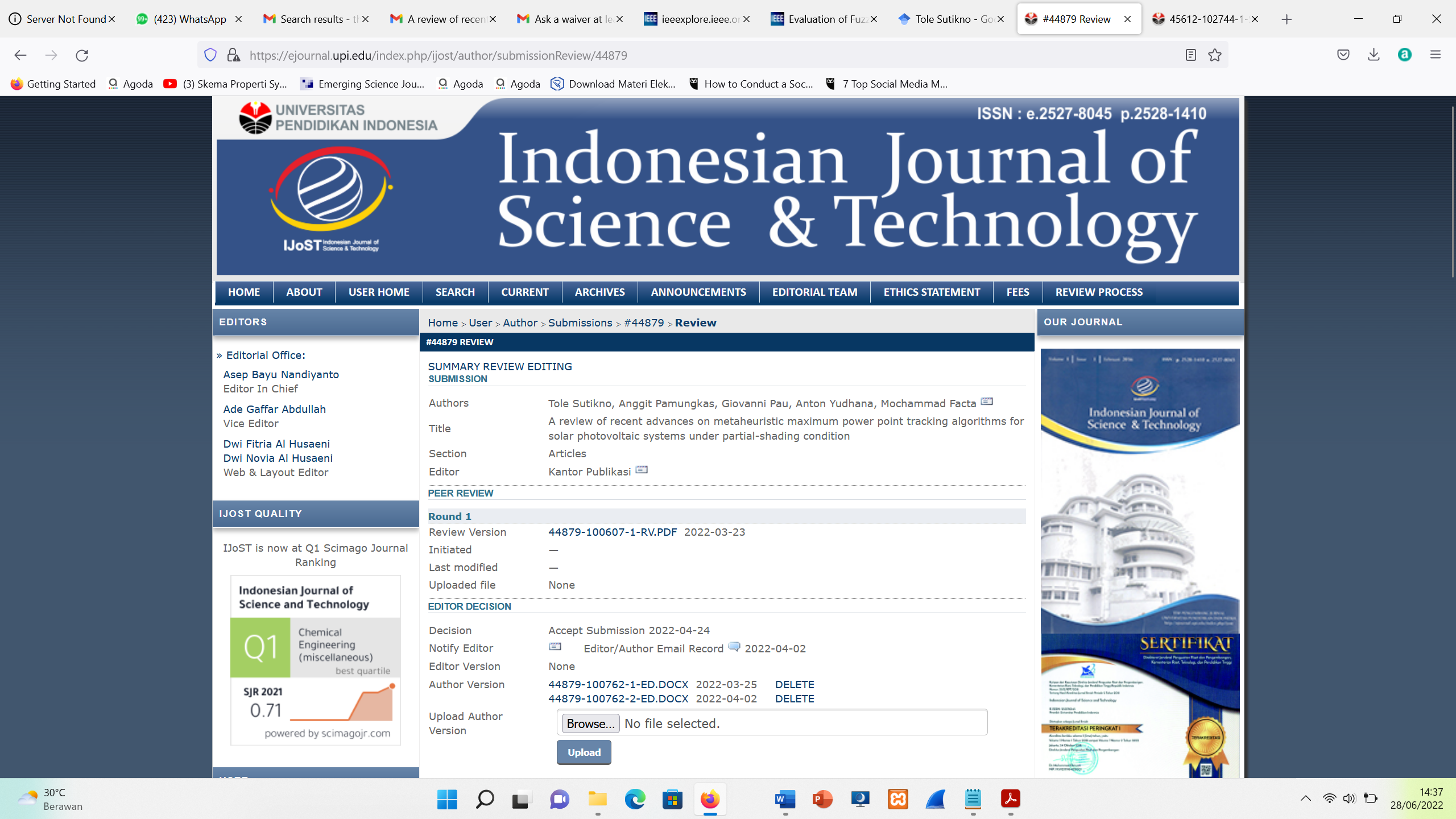 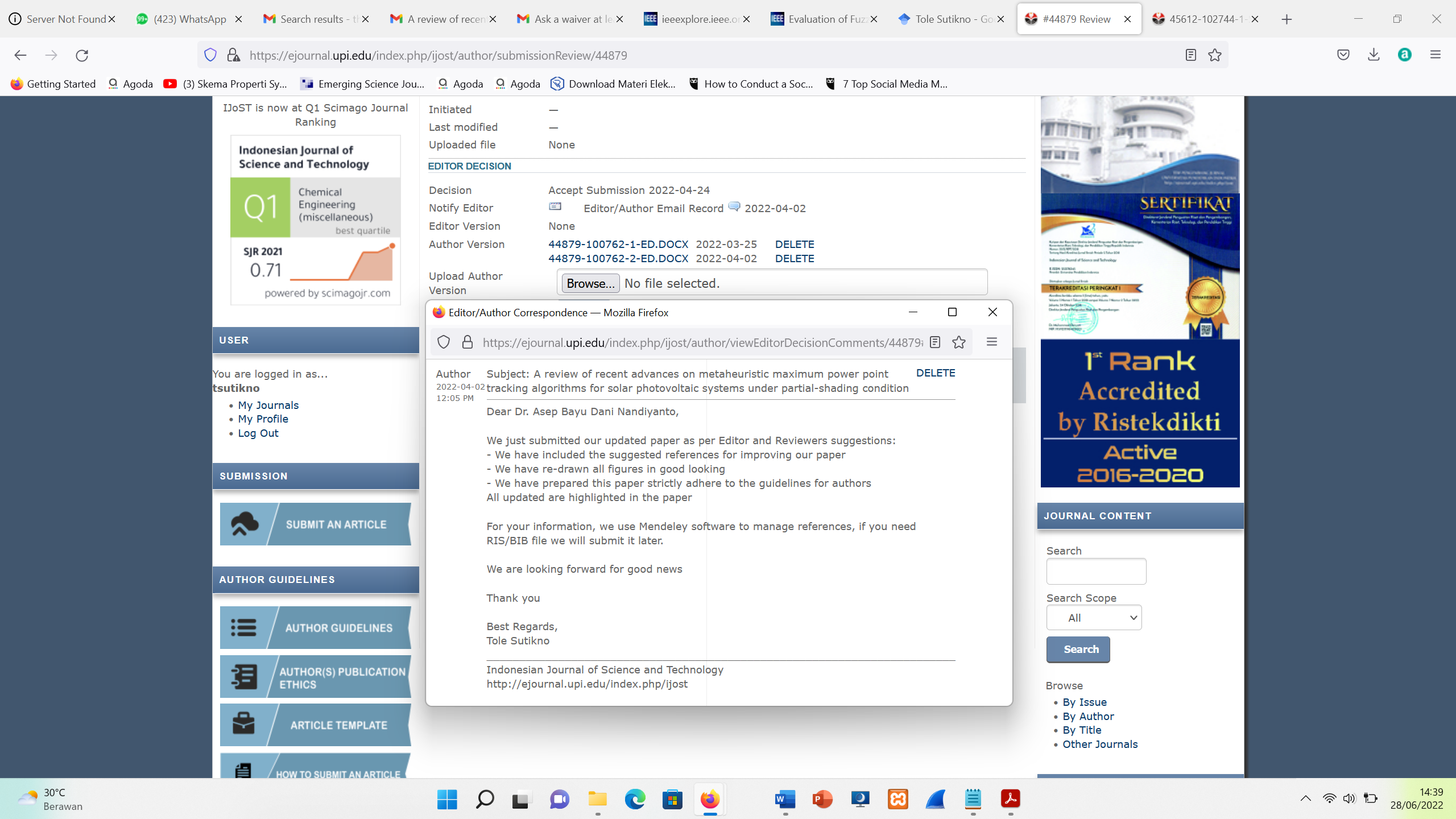 ACCEPTED: 24 April 2022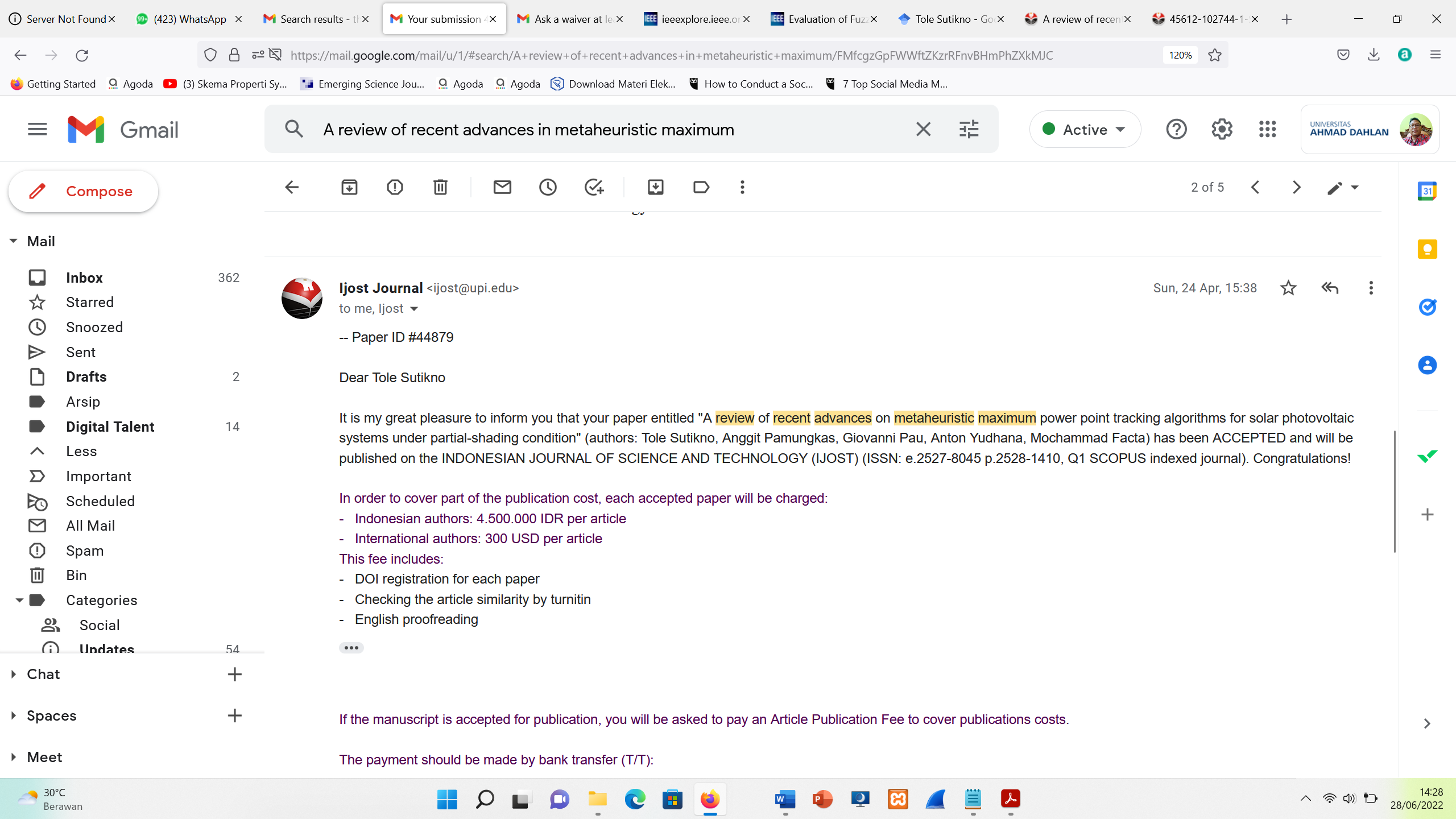 